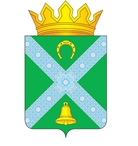 Российская ФедерацияНовгородская область Крестецкий районАдминистрация Новорахинского сельского поселенияП О С Т А Н О В Л Е Н И Еот 16.12.2022 № 576д. Новое РахиноО внесении изменений в постановление Администрации Новорахинского сельского поселения от 23.11.2020  № 264Администрация Новорахинского сельского поселенияПОСТАНОВЛЯЕТ:1. Внеси  в постановлениеАдминистрации Новорахинского сельского поселения 23.11.2020  № 264 «О муниципальной программе «Повышение эффективности бюджетных расходов Новорахинского  сельского поселения на 2021-2024  годы» следующие изменения:1.1. Часть 5 паспорта  программы  изложить в редакции:«5. Объемы и источники финансирования муниципальной программы 
в целом и по годам реализации (тыс. руб.)Целевые показатели муниципальной программы определяются на основе данных ведомственной отчетности»;1.2.  В разделе IV муниципальной программы :  строку 3.1 изложить в редакции:2.Опубликовать постановление в муниципальной газете «Новорахинские вести» и разместить на официальном сайте  Администрации Новорахинского сельского поселения в информационно –телекоммуникационной сети «Интернет».Глава администрации				Г.Н. ГригорьевГодИсточник финансирования Источник финансирования Источник финансирования Источник финансирования Источник финансирования Федеральный бюджетОбластной бюджетМестный бюджетВнебюджетные средствавсего123456202110.97210.972202226.6726,6720230,10,120240,10,13.1Муниципальные служащие.служащие  прошедшие  повышение профессионального образования, профессиональную подготовки и повышение квалификацииАдминистрация поселения2021-20241.3.1.местный бюджет10,97226,670,10,1